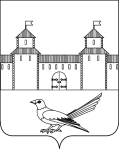 от 19.07.2016№ 1227-пО проведении публичных слушаний по проекту планировки территории совмещенного с проектом межевания территории земельного участка, расположенного в границах муниципального образования Сорочинский городской округ в северной части кадастрового квартала №56:45:0101054 для реализации проекта «Строительство Оренбургской СЭС-3 установленной мощностью 60 МВт»В соответствии со статьями 42, 45, 46 Градостроительного кодекса Российской Федерации, со статьей 16 Федерального закона от 06.10.2003 № 131-ФЗ «Об общих принципах организации местного самоуправления в Российской Федерации», руководствуясь статьями 32, 35, 40 Устава муниципального образования Сорочинский городской округ Оренбургской области, решением Сорочинского городского Совета муниципального образования Сорочинский городской округ Оренбургской области от 31 мая 2016 года № 129 «Об утверждении Положения о порядке подготовки и утверждения документации по планировке территории муниципального образования Сорочинский городской округ Оренбургской области» и поданным заявлением ООО «Архитектура» исходящий номер № 17от 15.07.2016, администрация Сорочинского городского округа Оренбургской области постановляет:1. Проект планировки территории, совмещенный с проектом межевания территории земельного участка, расположенного в границах муниципального образования Сорочинский городской округ в северной части кадастрового квартала №56:45:0101054 для реализации проекта «Строительство Оренбургской СЭС-3 установленной мощностью 60 МВт», разместить на официальном портале МО Сорочинский городской округ в сети "Интернет".2. Провести публичные слушания по проекту планировки территории совмещенного с проектом межевания территории земельного участка, расположенного в границах муниципального образования Сорочинский городской округ в северной части кадастрового квартала №56:45:0101054 для реализации проекта «Строительство Оренбургской СЭС-3 установленной мощностью 60 МВт», 30 августа 2016 года в 16.00 в здании администрации Сорочинского городского округа Оренбургской области, по адресу: г. Сорочинск, ул. Советская, 1, малый зал администрации.3. Контроль за исполнением настоящего постановления возложить на главного архитектора муниципального образования Сорочинский городской округ Оренбургской области - Крестьянова А.Ф.4. Постановление вступает в силу со дня подписания и подлежит размещению на портале муниципального образования Сорочинский городской округ Оренбургской области.И.о. главы муниципального образованияСорочинский городской округ – первый заместитель главы администрации городскогоокруга по оперативному управлениюмуниципальным хозяйством	А.А. БогдановРазослано: в дело, УАГи КС, прокуратуре, заявителю. Администрация Сорочинского городского округа Оренбургской областиП О С Т А Н О В Л Е Н И Е 